СВОДНЫЙ ГОДОВОЙ ДОКЛАД«О ходе реализации муниципальных программ городского округа «Город Белгород» и оценке их эффективности по итогам 2021 года»1. Нормативная правовая база по вопросам разработки, реализации и оценки эффективности  муниципальных программ городского округа «Город Белгород»В рамках деятельности органов местного самоуправления городского округа «Город Белгород» и формирования бюджета городского округа «Город Белгород» в программном формате осуществлялась реализация 12 муниципальных программ.Программы сформированы по отраслевому принципу в соответствии с перечнем муниципальных программ городского округа «Город Белгород», утвержденным постановлением администрации города Белгорода                          от 07 июля 2014 года № 126.  Ведомственная структура принадлежности муниципальных программ представлена ниже.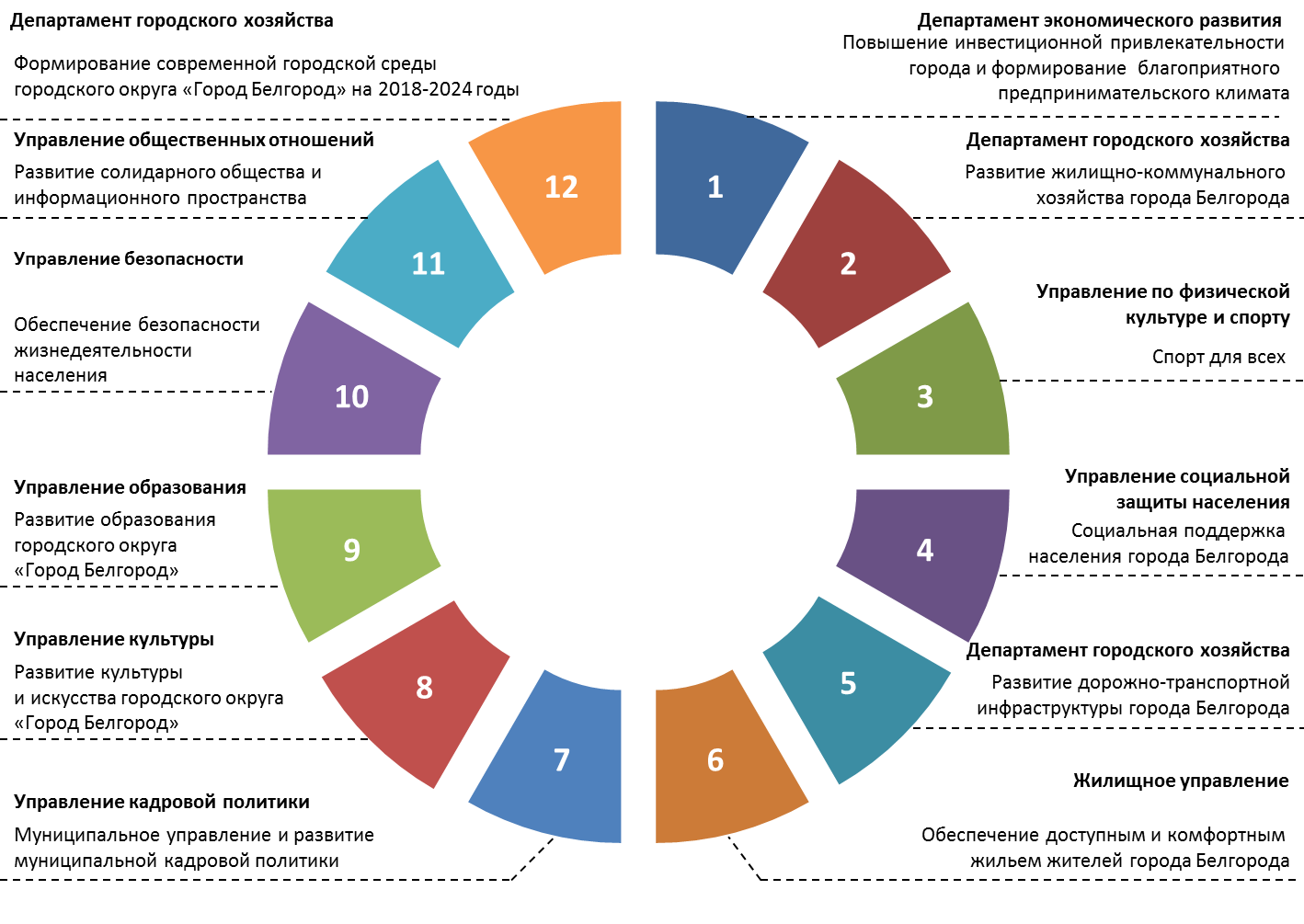 Реализация мероприятий муниципальных программ направлена на достижение приоритетных целей и задач социально-экономического развития, установленных Стратегией социально-экономического развития города Белгорода на период до 2025 года. Постановлением администрации города Белгорода от 23 декабря 2013 года № 265 (в соответствующих редакциях) утверждены:порядок разработки, реализации и оценки эффективности муниципальных программ (далее – Порядок);методика оценки эффективности реализации муниципальных программ и оценки вклада муниципальных программ в решение вопросов социально-экономического развития городского округа (далее – Методика).В соответствии с названным Порядком ответственными исполнителями муниципальных программ являются структурные подразделения администрации города – главные распорядители бюджетных средств, которые осуществляют мониторинг реализации программ. Ответственный исполнитель также осуществляет координацию ответственных за мониторинг реализации подпрограмм муниципальной программы. Оценку эффективности реализации муниципальных программ по итогам года осуществляет управление перспективного планирования и мониторинга деятельности.2. Сведения о достижении показателей результата и выполнении расходных обязательств, связанных с реализацией муниципальных программ городского округа «Город Белгород» в 2021 годуПо итогам 2021 года проведена оценка эффективности реализации                12 муниципальных программ.Согласно Методике оценка эффективности муниципальных программ и подпрограмм проводится в соответствии с отчетами о ходе реализации муниципальных программ, представленными ответственными исполнителями, на основании 3-х критериев, их весовых значений и балльных оценок: 1. Степень выполнения программных мероприятий (весовой     коэффициент – 0,2);2. Достижение показателей результата муниципальной программы (весовой коэффициент – 0,5), 3. Обеспечение финансирования и привлечение дополнительных финансовых средств для реализации программных мероприятий (весовой коэффициент – 0,3). При оценке реализации муниципальных программ по данному критерию анализируется:плановый и фактический объем бюджетных средств, в том числе вышестоящих бюджетов (на основании решения Белгородского городского Совета о бюджете на 2021 год);плановый и фактический объем привлеченных внебюджетных средств (плановый – на основании постановления администрации города об утверждении муниципальной программы, фактический – на основании данных отчета о ходе реализации муниципальной программы).По результатам итоговой оценки делается вывод об эффективности реализации муниципальной программы:Уровень исполнения программных мероприятий оценивается по фактическому их выполнению.В рамках программ запланирована реализация 182 мероприятий, из них выполнено – 159, эффективность составляет 87,4 %.Проанализированы значения 371 показателя 12 муниципальных программ (64 показателей конечного результата и 307 показателей эффективности реализации программных мероприятий):295 из них (79,5 %) достигли запланированного годового значения;значения 20 показателей (5,4 %) равны 0;56 показателей (15,1 %) выполнены с отклонением от плана.Объем финансирования муниципальных программ в 2016-2021 годах представлен на рисунке:Финансирование программ из разных источников в 2021 году составило 23,7 млрд рублей (23 651,2 млн руб.) при запланированном годовом объеме 24,8 млрд рублей (24 843,6 млн руб.), то есть освоение денежных средств по состоянию на 1 января 2022 года составило 95,2 %: бюджета городского округа «Город Белгород» – 96,8 %, федерального и областного бюджетов – 95,1 % и    91,9 % соответственно, привлечение иных источников финансирования – 96,9 % от запланированного объёма.Объем средств, предусмотренных на реализацию муниципальных программ за счет всех источников финансирования, в расчете на 1 жителя города составил 60,4 тыс. рублей.В структуре расходов муниципальных программ в 2021 году средства областного бюджета и бюджета городского округа «Город Белгород» составляют 30,0 % и 31,7 % соответственно, федерального бюджета – 7,1 %, внебюджетные источники финансирования – 31,2 %.В 2021 году на реализацию программных мероприятий израсходовано 8,8 млрд рублей за счет средств вышестоящих бюджетов. Большая часть федеральных и областных средств израсходована на реализацию программ: «Развитие образования городского округа «Город Белгород» (4 433,8 млн руб. или 50,53 %), «Социальная поддержка населения города Белгорода» (2 301,9 млн руб. или 26,23 %), «Развитие дорожно-транспортной инфраструктуры городского округа «Город Белгород» (1 038,1 млн руб. или 11,83 %).В отчетном году бюджет городского округа «Город Белгород» сохранял социальную направленность, значительная часть финансирования приходилась на ЖКХ и дороги. Из 7,5 млрд рублей городского бюджета, освоенных в рамках муниципальных программ, наибольший объем приходится на программы: «Развитие образования городского округа «Город Белгород» (2 481,3 млн рублей или 33,10 %), «Развитие жилищно-коммунального хозяйства города Белгорода» (2 319,9 млн рублей или 30,94 %), «Развитие дорожно-транспортной инфраструктуры городского округа «Город Белгород» (1 377,8 млн рублей или 18,38 %).Доля расходов бюджета городского округа, формируемых в рамках программ, в общем объеме расходов бюджета городского округа по итогам      2021 года составила 95,0 %.3. Результаты оценки эффективности реализации муниципальных программ городского округа «Город Белгород» в 2021 годуРезультаты проведенной оценки эффективности реализации муниципальных программ свидетельствуют, что 8 муниципальных программ городского округа «Город Белгород» в 2021 году реализовывались эффективно и 4 муниципальные программы реализованы с низкой степенью эффективности реализации («Развитие дорожно-транспортной инфраструктуры города Белгорода», «Обеспечение доступным и комфортным жильём жителей города Белгорода», «Обеспечение безопасности жизнедеятельности населения на территории городского округа «Город Белгород» и «Развитие солидарного общества и информационного пространства городского округа «Город Белгород») с балльными оценками в диапазоне значений от 6,8 до 9,6 балла:На основании проведенной оценки эффективности реализации муниципальных программ городского округа «Город Белгород» по итогам       2021 года сформирован рейтинг эффективности реализации муниципальных программ:4. О ходе реализации муниципальных программ городского округа «Город Белгород» в 2021 году4.1. Муниципальная программа «Повышение инвестиционной привлекательности города и формирование благоприятного предпринимательского климата» утверждена постановлением администрации города от 12 ноября 2014 года № 233. Ответственный исполнитель – департамент экономического развития.Программа состоит из 2-х подпрограмм:«Развитие экономического потенциала города Белгорода».«Развитие торговли, услуг и туризма в городе Белгороде».Реализация подпрограмм направлена на решение следующих задач: развитие инфраструктуры поддержки предпринимательства и создание благоприятной среды для функционирования малых и средних предприятий, в том числе инновационных;улучшение инвестиционного климата в городе Белгороде и достижение устойчивого социально-экономического развития за счет эффективной инвестиционной политики;анализ конъюнктуры рынка услуг в сфере торговли, общественного питания, бытового обслуживания и туризма;повышение качества обслуживания и формирование положительного имиджа предприятий сферы торговли, общественного питания, бытового обслуживания и туризма;обеспечение информированности населения города в сфере товаров, услуг и защиты прав потребителей.Из 10 показателей конечного результата значения 4 (40,0 %) – достигли запланированного уровня. Из 17 показателей эффективности реализации программных мероприятий 14 (82,4 %) достигли запланированных значений.Средний уровень достижения показателей программы составил 92,04 %.Расходы программы составили 25 871,1 тыс. рублей или 97,9 % от запланированного объема (средства бюджета городского округа «Город Белгород»).По итогам проведенного мониторинга за 2021 год реализация программы оценивается как эффективная с итоговой оценкой 8,6 балла.4.2. Муниципальная программа «Развитие жилищно-коммунального хозяйства города Белгорода» утверждена постановлением администрации города от 06 ноября 2014 года № 219. Ответственный исполнитель – департамент городского хозяйства.Программа состоит из 4-х подпрограмм, в том числе 1, обеспечивающей реализацию программных мероприятий:«Содержание и ремонт жилищного фонда города Белгорода».«Энергосбережение и повышение энергетической эффективности».«Благоустройство территории городского округа».«Организация реализации муниципальной программы».Реализация подпрограмм направлена на решение следующих задач: обеспечение содержания и ремонта муниципального жилищного фонда; обеспечение проведения капитального ремонта общего имущества в многоквартирных домах;осуществление оценки фактических параметров энергоэффективности по объектам энергопотребления;повышение энергетической эффективности в жилищном фонде;обеспечение выявления, постановки на учет и организация управления бесхозяйных объектов, используемых для передачи энергетических ресурсов;обеспечение восстановления, сохранности зеленых насаждений, правильного и своевременного ухода за ними;организация искусственного освещения улиц, дворовых территорий городского округа и обеспечение функционирования объектов наружного освещения;обустройство придомовых территорий многоквартирных домов;совершенствование архитектурно-художественного облика города, размещение и содержание малых архитектурных форм;создание условий для массового отдыха жителей города и организация обустройства мест массового отдыха населения;обустройство и содержание на территории городского округа мест захоронения, организация ритуальных услуг;организация утилизации бытовых и промышленных отходов.Из 10 показателей конечного результата значения 8 (80,0 %) достигли запланированного уровня. Из 48 показателей эффективности реализации программных мероприятий 40 (83,3 %) достигли запланированных значений, значения 3 (6,3 %) показателей равны 0.Средний уровень достижения показателей программы составил 89,68 %.Расходы на реализацию программы составили 2 770 808,0 тыс. рублей или 89,4 % от запланированного объема, из них за счет средств областного бюджета 19 557,4 тыс. рублей (24,5 % запланированного объема), за счет средств бюджета городского округа «Город Белгород» – 2 319 850,8 тыс. рублей (97,3 % запланированного объема), за счет иных источников финансирования –                  431 399,8 тыс. рублей (68,1 % запланированного объема).По итогам проведенного мониторинга за 2021 год реализация программы оценивается как эффективная с итоговой оценкой 8,15 балла.4.3. Муниципальная программа «Развитие дорожно-транспортной инфраструктуры города Белгорода» утверждена постановлением администрации города от 11 ноября 2014 года № 231. Ответственный исполнитель – департамент городского хозяйства.Программа состоит из 4-х подпрограмм:«Строительство, реконструкция, ремонт и содержание улично-дорожной сети города и искусственных сооружений».«Обеспечение безопасности дорожного движения».«Инженерное обустройство и строительство автомобильных дорог и тротуаров в микрорайонах массовой застройки ИЖС г. Белгорода».«Совершенствование транспортной системы города Белгорода».Реализация подпрограмм направлена на решение следующих задач: обеспечение строительства, реконструкции, ремонта и содержания улично-дорожной сети города, искусственных сооружений и объектов внешнего благоустройства;модернизация пешеходных дорожек и веломаршрутов;установка и содержание технических средств организации дорожного движения;разработка и согласование проекта организации дорожного движения, внесение в него изменений;обеспечение строительства автомобильных дорог и тротуаров;обеспечение строительства сети коммуникаций;повышение качества транспортного обслуживания населения;оптимизация парковочной инфраструктуры города.Из 5 показателей конечного результата значения 4 (80,0 %) достигли запланированного уровня. Из 28 показателей эффективности реализации программных мероприятий 19 (67,9 %) достигли запланированных значений, значения 4 (14,3 %) показателей равны 0.Средний уровень достижения показателей программы составил 77,29 %.Расходы программы составили 2 415 820,6 тыс. рублей или 88,1 % запланированного объема, из них за счет средств федерального бюджета –               148 215,0 тыс. рублей (100 % запланированного объема), областного бюджета – 889 841,2 тыс. рублей (80,8 % запланированного объема), за счет средств бюджета городского округа «Город Белгород» – 1 377 764,3 тыс. рублей (95,0 % запланированного объема).По итогам проведенного мониторинга за 2021 год эффективность реализации программы низкая (итоговая оценка – 6,8 балла).4.4. Муниципальная программа «Обеспечение доступным и комфортным жильем жителей города Белгорода» утверждена постановлением администрации города от 07 ноября 2014 года № 222. Ответственный исполнитель – жилищное управление администрации города.Программа состоит из 2-х подпрограмм, в том числе 1, обеспечивающей реализацию программных мероприятий:«Стимулирование развития жилищного строительства».«Организация реализации муниципальной программы».Реализация подпрограмм направлена на решение следующих задач: выполнение государственных обязательств по обеспечению жильем категорий граждан, установленных федеральным и региональным законодательством;создание условий для развития массового строительства жилья, в том числе жилья экономического класса;обеспечение ликвидации аварийного жилья и переселение граждан;обеспечение градостроительной деятельности.Из 3 показателей конечного результата 2 (66,7 %) достигли запланированного уровня. Из 16 показателей эффективности реализации программных мероприятий 13 (81,3 %) достигли запланированных значений.Средний уровень достижения показателей программы составил 92,95 %.Расходы программы составили 7 099 452,7 тыс. рублей или 98,7 % запланированного объема, из них за счет средств федерального бюджета –               116 844,6 тыс. рублей (82,7 % запланированного объема), областного бюджета –  292 801,1 тыс. рублей (92,3 % запланированного объема), за счет средств бюджета городского округа «Город Белгород» – 178 632,8 тыс. рублей (74,8 % запланированного объема), за счет иных источников финансирования –                     6 511 174,2 тыс. рублей (100,3 % запланированного объема).По итогам проведенного мониторинга за 2021 год эффективность реализации программы низкая (итоговая оценка – 7,25 балла).4.5. Муниципальная программа «Развитие образования городского округа «Город Белгород» утверждена постановлением администрации города от 11 ноября 2014 года № 230. Ответственный исполнитель – управление образования администрации города.Программа состоит из 5-ти подпрограмм, в том числе 1, обеспечивающей реализацию программных мероприятий:«Развитие дошкольного образования».«Развитие общего образования».«Развитие дополнительного образования».«Организация оздоровительного отдыха детей и подростков».«Организация реализации муниципальной программы».Реализация подпрограмм направлена на решение следующих задач: обеспечение государственных гарантий доступности качественного дошкольного образования в соответствии с требованиями федерального государственного образовательного стандарта дошкольного образования;развитие сети дошкольных организаций;создание условий функционирования дошкольных организаций для предоставления качественных услуг дошкольного образования и (или) услуг по присмотру и уходу за детьми;обеспечение гарантий доступности общего образования;модернизация и развитие сети общего образования;создание условий, обеспечивающих качество результатов освоения основных образовательных программ уровней общего образования в соответствии с требованиями федеральных государственных образовательных стандартов;обеспечение поддержки отдельных категорий учащихся;создание условий для обеспечения доступности услуг дополнительного образования;поддержка детей с повышенными образовательными потребностями;обеспечение доступности качественного отдыха и оздоровления детей;развитие системы отдыха, оздоровления и занятости детей.Из 7 показателей конечного результата 6 (85,7 %) достигли плановых значений. Из 41 показателя эффективности реализации программных мероприятий 36 (87,8 %) достигли запланированных значений.Средний уровень достижения показателей программы составил 96,51 %.Расходы программы составили 7 234 038,3 тыс. рублей или 98,7 % запланированного объема, из них за счет средств федерального бюджета –              237 348,0 тыс. рублей (99,7 % запланированного объема), областного бюджета –4 196 500,9 тыс. рублей (98,3 % запланированного объема), за счет средств бюджета городского округа «Город Белгород» – 2 481266,7 тыс. рублей (99,4 % запланированного объема), за счет иных источников финансирования –                 318 922,7 тыс. рублей (98,0 % запланированного объема).По итогам проведенного мониторинга за 2021 год реализация программы оценивается как эффективная с итоговой оценкой 8,3 балла.4.6. Муниципальная программа «Социальная поддержка населения города Белгорода» утверждена постановлением администрации города от           02 октября 2014 года № 185. Ответственный исполнитель – управление социальной защиты населения администрации города.Программа состоит из 4-х подпрограмм, в том числе 1, обеспечивающей реализацию программных мероприятий:«Социальная поддержка отдельных категорий населения».«Пожизненное содержание  одиноких престарелых граждан».«Сохранение и укрепление семейных ценностей».«Обеспечение реализации муниципальной программы».Реализация подпрограмм направлена на решение следующих задач: развитие дополнительных мер социальной поддержки жителей города;поддержка социально ориентированных некоммерческих организаций города;создание необходимых условий для оказания услуг по договорам пожизненного содержания с иждивением;популяризация семейных ценностей.Из 4 показателей конечного результата 3 (75,0 %) достигли плановых значений. Из 17 показателей эффективности реализации программных мероприятий 13 (76,5 %) достигли запланированных значений по итогам 2021 года.Средний уровень достижения показателей программы составил 98,57 %.Расходы на реализацию программы составили 2 353 405,8 тыс. рублей или 91,7 % запланированного объема, из них за счет средств федерального      бюджета – 1 017 634,3 тыс. рублей (94,4 % запланированного объема), областного бюджета – 1 284 301,2 тыс. рублей (89,6 % запланированного объема), за счет средств бюджета городского округа «Город Белгород» – 51 470,3 тыс. рублей (92,5 % запланированного объема).По итогам проведенного мониторинга за 2021 год реализация программы оценивается как эффективная с итоговой оценкой 8,12 балла.4.7. Муниципальная программа «Развитие культуры и искусства городского округа «Город Белгород» утверждена постановлением администрации города от 06 ноября 2014 года № 220. Ответственный исполнитель – управление культуры администрации города.Программа состоит из 5-ти подпрограмм, в том числе 1, обеспечивающей реализацию программных мероприятий:«Развитие муниципальных библиотек городского округа «Город Белгород».«Развитие культурно-досуговой деятельности и народного творчества».«Развитие дополнительного образования детей в сфере культуры».«Сохранение и популяризация культурно-исторического наследия».«Организация реализации муниципальной программы».Реализация подпрограмм направлена на решение следующих задач: обеспечение доступа населения города Белгорода к культурно-досуговым услугам, развитие народного творчества;создание условий для повышения качества услуг культурно-досуговых учреждений;организация дополнительного образования детей в сфере культуры;создание условий для выявления и развития одаренных детей;обеспечение доступа населения города Белгорода к библиотечно-информационным ресурсам;обеспечение комплектования и сохранности фондов муниципальных библиотек;создание условий для повышения качества муниципальных услуг в сфере библиотечного обслуживания;сохранение, использование и популяризация объектов культурного наследия, находящихся в собственности городского округа «Город Белгород»;обеспечение охраны объектов культурного наследия местного (муниципального) значения, расположенных на территории городского округа «Город Белгород»;увековечение памяти о важнейших исторических событиях, выдающихся личностях, формирование историко-архитектурного облика города;обеспечение доступа населения городского округа «Город Белгород» к музейным предметам и коллекциям, образцам изобразительного искусства, декоративно-прикладного творчества.Из 6 показателей конечного результата 5 (83,3 %) достигли плановых значений. Из 19 показателей эффективности реализации программных мероприятий 18 (94,7 %) достигли запланированных значений по итогам 2021 года.Средний уровень достижения показателей программы составил 99,36 %.Расходы программы составили 753 701,8 тыс. рублей или 96,3 %  запланированного объема, из них за счет средств федерального бюджета –           58 568,0  тыс. рублей (100,0 % запланированного объема), областного бюджета – 40 517,3 тыс. рублей (84,5 % запланированного объема), за счет средств бюджета городского округа «Город Белгород» – 618 354,7 тыс. рублей (96,6 % запланированного объема), внебюджетные источники финансирования – 36 261,8 тыс. рублей (100 % запланированного объема).По итогам проведенного мониторинга за 2021 год реализация программы оценивается как эффективная с итоговой оценкой 8,15 балла.4.8. Муниципальная программа «Спорт для всех» утверждена постановлением администрации города от 12 ноября 2014 года № 232. Ответственный исполнитель – управление по физической культуре и спорту администрации города.Программа состоит из 3-х подпрограмм, в том числе 1, обеспечивающей реализацию программных мероприятий:«Развитие физической культуры, школьного и массового спорта в городе Белгороде».«Развитие системы подготовки спортивного резерва».«Организация реализации муниципальной программы».Реализация подпрограмм направлена на решение следующих задач: проведение физкультурно-оздоровительных мероприятий для жителей города Белгорода с охватом всех возрастных групп и социальных категорий населения;совершенствование инфраструктуры физической культуры и спорта;организация дополнительного образования детей в сфере физической культуры и спорта;повышение эффективности подготовки спортивного резерва.Из 3 показателей конечного результата 1 (33,3 %) достиг планового значения. Из 16 показателей эффективности реализации программных мероприятий 15 (93,8 %) достигли запланированных значений по итогам 2021 года.Средний уровень достижения показателей программы составил 99,71 %.Расходы программы составили 240 544,1 тыс. рублей или 95,6 % запланированного объема, из них за счет средств федерального бюджета –               19 873,4 тыс. рублей (99,4 % запланированного объема), областного бюджета – 37 541,0 тыс. рублей (84,5 % запланированного объема), за счет средств бюджета городского округа «Город Белгород» – 183 129,7 тыс. рублей (97,9 % запланированного объема).По итогам проведенного мониторинга за 2021 год реализация программы оценивается как эффективная с итоговой оценкой 8,94 балла.4.9. Муниципальная программа «Обеспечение безопасности жизнедеятельности на территории городского округа «Город Белгород» утверждена постановлением администрации города от 10 ноября 2014 года                 № 227. Ответственный исполнитель – управление безопасности.Программа состоит из 3-х подпрограмм:«Профилактика преступлений и правонарушений».«Снижение рисков и смягчение последствий чрезвычайных ситуаций природного и техногенного характера, пожарная безопасность и защита населения».«Охрана окружающей среды».Реализация подпрограмм направлена на решение следующих задач: организация и проведение комплекса мероприятий, направленных на профилактику терроризма, снижение уличной и рецидивной преступности, гибели граждан от преступных посягательств и ДТП;создание и реализация комплекса мер по популяризации в обществе здорового образа жизни и формированию негативного отношения к немедицинскому потреблению наркотиков;управление в области гражданской обороны, чрезвычайных ситуаций и пожарной безопасности;снижение рисков и смягчение последствий чрезвычайных ситуаций природного и техногенного характера;обеспечение пожарной безопасности и защита населения и территории города, обеспечение безопасности людей на водных объектах, охрана их жизни и здоровья;уменьшение потенциальных рисков, связанных с неблагоприятным влиянием экологических факторов;отлов и временное содержание безнадзорных животных в пансионате;повышение уровня персональной экологической безопасности граждан, формирование природосообразного поведения, совершенствование системы экологического просвещения, воспитания и образования. Из 5 показателей конечного результата 4 (80,0 %) достигли плановых значений. Из 32 показателей эффективности реализации программных мероприятий 21 (65,6 %) достиг запланированных значений, значения 6 (18,8 %) показателей равны 0.Средний уровень достижения показателей программы составил 76,09 %.Расходы программы составили 233 832,6 тыс. рублей или 94,8 % запланированного объема, из них за счёт средств областного бюджета –              57,3 тыс. рублей (0,7 % запланированного объёма), за счёт средств бюджета городского округа «Город Белгород» – 165 075,7 тыс. рублей (97,2 % запланированного объема), за счет внебюджетных источников      финансирования – 68 699,6 тыс. рублей (100,0 % запланированного объема).По итогам проведенного мониторинга за 2021 год эффективность реализации программы низкая (итоговая оценка – 7,25 балла).4.10. Муниципальная программа «Муниципальное управление и развитие муниципальной кадровой политики городского округа «Город Белгород» утверждена постановлением администрации города от 8 декабря 2016 года № 224. Ответственный исполнитель – управление кадровой политики администрации города.Программа состоит из 2-х подпрограмм:«Развитие системы муниципальной кадровой политики».«Повышение качества и доступности предоставления государственных и муниципальных услуг по принципу «одного окна».Реализация подпрограмм направлена на решение следующих задач: формирование и эффективное использование кадрового потенциала в системе муниципального управления;создание условий для повышения качества и доступности государственных и муниципальных услуг по принципу «одного окна» для жителей города Белгорода.Из 2 показателей конечного результата 1 (50,0 %) достиг планового значения. Из 18 показателей эффективности реализации программных мероприятий 17 (94,4 %) достигли запланированных значений.Средний уровень достижения показателей программы составил 96,97 %.Расходы на реализацию программы составили 9 847,7 тыс. рублей или    96,6 % запланированного объема (средства бюджета городского округа «Город Белгород»).По итогам проведенного мониторинга за 2021 год реализация программы оценивается как эффективная (итоговая оценка – 9 баллов).4.11. Муниципальная программа «Развитие солидарного общества и информационного пространства городского округа «Город Белгород» утверждена постановлением администрации города от 14  февраля 2017 года       № 31. Ответственный исполнитель – управление общественных отношений администрации города.Программа состоит из 3-х подпрограмм:«Развитие общественного самоуправления на территории города Белгорода»;«Молодежь – Белому городу»;«Открытый город».Реализация мероприятий программы направлена на решение следующих задач: создание условий для поддержки инициатив граждан, содействие развитию социальной активности пожилых граждан и информационной открытости органов общественного самоуправления;развитие потенциала молодого поколения в возрасте от 14 до 30 лет и его использование в интересах города Белгорода;формирование и продвижение позитивного имиджа деятельности органов местного самоуправления через улучшение качества информационного пространства. Из 8 показателей конечного результата 6 (75,0 %) достигли плановых значений. Из 43 показателей эффективности реализации программных мероприятий 33 (76,7 %) достигли запланированных значений, значения 6          (14,0 %) показателей равно 0.Средний уровень достижения показателей программы составил 83,69 %.Расходы на реализацию программы составили 252 623,5 тыс. рублей или 90,9 % запланированного объема, из них за счёт средств областного бюджета – 188 635,5 тыс. рублей (89,7 % запланированного объёма), за счет средств бюджета городского округа «Город Белгород» – 51 478,0 тыс. рублей (94,0 % запланированного объема), за счет внебюджетных источников финансирования – 12 510,0 тыс. рублей (99,0 % запланированного объема).По итогам проведенного мониторинга за 2021 год эффективность реализации программы низкая с итоговой оценкой 7,82 балла.4.12. Муниципальная программа «Формирование современной городской среды городского округа «Город Белгород» на 2018 - 2024 годы» утверждена постановлением администрации города от 15 ноября 2017 года           № 238. Ответственный исполнитель – департамент городского хозяйства.Программа состоит из одной подпрограммы «Благоустройство дворовых территорий многоквартирных домов, общественных пространств и иных территорий соответствующего функционального назначения города Белгорода».Реализация муниципальной программы направлена на повышение уровня благоустройства и комфорта территорий городского округа «Город Белгород» за счет увеличения количества благоустроенных дворовых территорий, общественных пространств и иных территорий соответствующего функционального назначения города Белгорода, в том числе с привлечением заинтересованных граждан, представителей бизнес-сообщества.Значение показателя конечного результата муниципальной программы составляет 85,1 % от запланированного уровня. Все 12 показателей эффективности реализации программных мероприятий достигли запланированных значений.Средний уровень достижения показателей программы составил 98,85 %.Расходы программы составили 261 256,7 тыс. рублей или 81,6 % запланированного объема, из них за счёт средств федерального бюджета – 85 729,7 тыс. рублей (100 % запланированного объёма), за счёт средств областного бюджета – 141 182,6 тыс. рублей (70,5 % запланированного объёма), за счет средств бюджета городского округа «Город Белгород» – 34 344,4 тыс. рублей (100 % запланированного объема).По итогам проведенного мониторинга за 2021 год реализация программы оценивается как эффективная с итоговой оценкой 9,6 балла.5. О реализации проектов в составе муниципальных программ городского округа «Город Белгород» в 2021 годуВ составе 5 муниципальных программ городского округа «Город Белгород» на 2021 год предусмотрена реализация 30 проектов, из них:22 реализованы (73,4 %);4 находятся в стадии реализации (13,3 %);1 приостановлен (3,3 %);3 не реализованы (10,0 %).В рамках программы «Развитие жилищно-коммунального хозяйства города Белгорода» планировалась реализация 8 проектов, из них:1. «Модернизация объектов наружного освещения в микрорайонах города и прилегающей территории и ИЖС г. Белгорода».Бюджет проекта – 49 868,2 тыс. руб. Проект находится на стадии завершения. Проходит согласование итогового отчёта.Результат проекта: Выполнена реконструкция наружного освещения г. Белгорода с установкой энергоэффективного оборудования.2. «Озеленение детских площадок на территории г. Белгорода».Проект реализован успешно без отклонений.Результат проекта: На 14 управах обеспечен теневой навес общей площадью не менее 2700 кв.м..3. «Озеленение сквера «Семейный» на территории г. Белгорода».Бюджет проекта – 594,7 тыс. руб. Проект реализован успешно без отклонений.Результат проекта: Выполнено благоустройство общественного пространства по ул. Есенина.4. «Обустройство аллеи Белгородской сирени на территории г. Белгорода».Бюджет проекта – 1 000 тыс. руб. Проект реализован успешно без отклонений.Результат проекта: Выполнено озеленение пешеходной зоны с использованием саженцев сирени.5. «Сиреневая аллея по ул. Первомайская в городе Белгороде».Проект реализован успешно без отклонений.Результат проекта: Выполнено озеленение пешеходной зоны по ул. Первомайская площадью 200 кв. м.6. «Благоустройство и озеленение общественной территории управы № 13 в городе Белгороде».Проект реализован успешно без отклонений.Результат проекта: Выполнено озеленение придорожной развязки по ул. Сумская.7. «Озеленение подпорных стен на территории города Белгорода».Проект реализован успешно с незначительными отклонениями.Результат проекта: Выполнено вертикальное озеленение не менее 50 подпорных стен в городе Белгороде.8. «Благоустройство общественного пространства по ул. Железнякова в г. Белгороде».Проект приостановлен в связи с невыполнением обязательств по контракту. Планируется выполнить благоустройство и закрыть проект в июне 2022 года.Планируемый результат проекта: Выполнить благоустройство общественного пространства по ул. Железнякова.В рамках программы «Развитие образования городского округа «Город Белгород» планировалась реализация 13 проектов, из них:1. «Разработка и внедрение системы работы по профилактике профессионального выгорания педагогов образовательных организаций города Белгорода».Проект реализован успешно без отклонений.Результат проекта: Обеспечено психолого-педагогическое сопровождение педагогов по профилактике профессионального выгорания во всех дошкольных и общеобразовательных организациях города Белгорода.2. «Создание рекреационных зон в образовательных учреждениях города».Бюджет проекта – 3 096,5 тыс. руб. Проект реализован успешно без отклонений.Результат проекта: Созданы рекреационные зоны в образовательных учреждениях для учащихся и педагогов.3. «Комплексная модернизация системы безопасности в общеобразовательных учреждениях на территории города Белгорода («Безопасная школа»)».Бюджет проекта – 5 000,0 тыс. руб. Проект реализуется без отклонений.Результат проекта: Повысить уровень безопасного пребывания в образовательных учреждениях города.4. «Организация работы общеобразовательных учреждений города Белгорода в режиме «Школа полного дня».Проект реализован успешно без отклонений.Результат проекта: Созданы две вариативные модели организации работы учреждений в режиме «полного дня».5. «Организация комплексной работы с учащимися общеобразовательных организаций города Белгорода, испытывающими трудности с освоением основной общеобразовательной программы («К успеху вместе!»)».Проект реализован успешно без отклонений.Результат проекта: Создана система сопровождения учащихся, имеющих трудности в освоении основной общеобразовательной программы.6. «Внедрение новых форм и содержания воспитательной работы в общеобразовательных учреждениях города Белгорода («Вместе идем дорогой добра»)».Проект реализован успешно без отклонений.Результат проекта: В образовательных учреждениях города реализована система мероприятий, направленных на формирование качеств личности учащихся в соответствии с Кодексом доброжелательности.7. «Создание системы наставничества и шефства для обучающихся образовательных организаций города Белгорода «Дети-наставники».Проект реализован успешно без отклонений.Результат проекта: Создана система наставничества и шефства в образовательных учреждениях города.8. «Создание комплексной многоуровневой модели профориентационной работы с обучающимися в образовательных организациях города Белгорода «Профессиональный старт в будущее».Проект реализован успешно без отклонений.Результат проекта: Внедрена комплексная многоуровневая организационно-содержательная модель профориентационной работы с учащимися образовательных учреждений города.9. «Разработка и внедрение программного модуля для учета несовершеннолетних детей и их семей на территории города Белгорода».Бюджет проекта – 200,0 тыс. руб. Проект реализован успешно без отклонений.Результат проекта: Внедрен программный модуль для организации процесса автоматизации учета несовершеннолетних, состоящих на различных видах профилактического учета.10. «Создание единой автоматизированной системы по сопровождению муниципальных конкурсных мероприятий».Бюджет проекта – 1 000,0 тыс. руб. Проект реализуется без отклонений.Результат проекта: Внедрить единую комплексную систему сопровождения муниципальных конкурсных мероприятий в деятельность образовательных учреждений города.11. «Создание службы поддержки педагогов и родителей детей с ограниченными возможностями здоровья на базе МБУ НМИЦ («Мир один на всех»)».Проект реализован успешно без отклонений.Результат проекта: На базе МБУ НМИЦ создан консультативный центр, оказывающий услуги педагогам и родителям детей с ограниченными возможностями здоровья.12. «Проведение фестиваля школ РАН на территории города Белгорода».Проект не реализован в 2021 году, выполнены только организационные мероприятия.13. «Внедрение системы электронной очереди при выдаче путевок в загородные лагеря и лагеря с дневным пребыванием на территории города Белгорода».Бюджет проекта – 450,0 тыс. руб. Проект реализован успешно без отклонений.Результат проекта: Автоматизирован процесс работы с заявлениями в загородные детские лагеря.В рамках программы «Развитие культуры и искусства городского округа «Город Белгород» планировалась реализация 2 проектов, из них:1. «Создание сводного детского симфонического оркестра детских музыкальных школ г. Белгорода».Бюджет проекта – 1 850,0 тыс. рублей. Проект реализован успешно без отклонений. Результат проекта: Создан сводный детский симфонический оркестр, содействующий повышению исполнительского уровня учащихся и ранней профессиональной ориентации одаренных детей. 2. «Создание детского сводного духового оркестра детских музыкальных школ города Белгорода «Фанфары Белогорья».Бюджет проекта – 1 500,0 тыс. рублей. Проект реализован успешно без отклонений.Результат проекта: Создан сводный детский духовой оркестр «Фанфары Белогорья».В рамках программы «Спорт для всех» планировалась реализация                  4 проектов, из них:1. «Благотворительный онлайн-забег «Чистая Везёлка».Проект не реализован в 2021 году и закрыт в связи с реализацией в рамках текущей деятельности.2. «Осенняя эстафета по улицам города, посвященная основанию города Белгорода».Проект не реализован в 2021 году и закрыт в связи с реализацией в рамках текущей деятельности.3. «Спортстанция на базе СШОР № 5 г. Белгорода».Бюджет проекта – 200,0 тыс. руб. Проект реализован успешно без отклонений.Результат проекта: Создано первое в городе сезонное рекреационное пространство на базе стадиона МБУ СШОР № 5, имеющее зону для отдыха горожан после занятий различными формами физической активности, которое посетили не менее 1 000 человек за период функционирования.4. «ГТО 2.0».Запланирована реализация мероприятий в 2022 году.Результат проекта: Организовано и проведено не менее 11 спортивно-массовых мероприятий «Игры ГТО», участие в которых приняли около                   50 000 человек. В рамках программы «Развитие солидарного общества и информационного пространства городского округа «Город Белгород» планировалась реализация 3 проектов, из них:1. «Создание стационарозамещающей технологии социального обслуживания «Площадка дневного пребывания» граждан пожилого возраста с ограниченными возможностями здоровья».Бюджет проекта – 2 027 тыс. руб. Проект реализуется без отклонений.Результат проекта: Создание площадки дневного пребывания для не менее 500 граждан пожилого возраста с ограниченными возможностями здоровья для предоставления комплекса дополнительных социальных услуг.2. «Внедрение социальной технологии «Театротерапия для старшего поколения».Бюджет проекта – 25,0 тыс. руб. Проект реализован успешно с незначительными отклонениями.Результат проекта: Внедрена социальная технология «Театротерапия для старшего поколения» на площадке дневного пребывания с участием не менее 200 пожилых граждан и инвалидов путем реализации комплекса реабилитационных мероприятий, помогающих более успешной социальной адаптации и реабилитации.3. «Ребрендинг городских средств массовой коммуникации с применением цифровых технологий».Бюджет проекта – 6 200,0 тыс. руб. Проект реализован успешно.Результат проекта: Консолидирован визуальный бренд 10 муниципальных средств массовой коммуникации с применением digital-технологий (СМИ: Белгород 24, БелНовости, Наш Белгород, Белый город, площадки холдинга Белгород-медиа в VK, Instagram, OK, Fb, YouTube, Telegram).6. О реализации национальных проектов в составе муниципальных программ городского округа «Город Белгород» в 2021 годуС 2019 года городской округ «Город Белгород» участвует в реализации                      5 национальных проектов («Демография», «Образование», «Культура», «Безопасные и качественные автомобильные дороги» и «Жильё и городская среда») в рамках которых реализуются 9 федеральных проектов. 1. В ходе реализации национального проекта «Демография» ежемесячную денежную выплату в случае рождения третьего ребенка или последующих детей до достижения ребенком возраста трех лет получили         1041 чел. или 88,2 % от планового показателя, финансирование на данное мероприятие в рамках реализации муниципальной программы «Социальная поддержка населения города Белгорода» составило 101,6 млн руб. или 98,1 % от плана.2. При реализации национального проекта «Образование» доля детей и молодёжи в возрасте от 5 до 18 лет, охваченных системой персонифицированного финансирования дополнительного образования детей, в общем количестве детей, проживающих в муниципалитете, составила 9,1 % или всего 26,0 % от установленного планового показателя. Финансирование данного мероприятия в рамках реализации муниципальной программы «Развитие образования» – 27,0 млн руб. или 55,1 % от плана.Организациями-участниками системы персонифицированного финансирования дополнительного образования детей (ПФДО) на территории города Белгорода являются 6 муниципальных и 2 государственных учреждения дополнительного образования. Номинал сертификата ПФДО – 12 040 руб. Объем финансирования в 2021 году позволил охватить 4 852 ребенка (было выделено 49,1 млн руб.). 3. В ходе реализации национального проекта «Культура» доля учреждений дополнительного образования в сфере культуры, находящихся в удовлетворительном состоянии и оснащённых современным материально-техническим оборудованием, составила 83,0 % (плановый показатель – 66 % на 2021 год). Финансирование данного мероприятия в рамках реализации муниципальной программы «Развитие культуры и искусства» – 105,3 млн руб. или 92,7 % от плана. Были проведены работы по капитальному ремонту и благоустройству прилегающей территории МБУ ДО «Детская школа искусств города Белгорода».4. В ходе реализации национального проекта «Безопасные и качественные автомобильные дороги» протяжённость отремонтированных автомобильных дорог местного значения, относящихся к улично-дорожной сети городского округа «Город Белгород» с твёрдым покрытием, в отношении которых произведен ремонт в соответствии с годовым планом, увеличилась на 12,55 км или 100 % от планового значения. Финансирование данного мероприятия в рамках реализации муниципальной программы «Развитие дорожно-транспортной инфраструктуры города Белгорода» – 204,3 млн руб. или 100 % от плана.Также в ходе реализации национального проекта в 2021 году на сумму     55,5 млн руб. (100 % выполнения от плана) в городе Белгороде была внедрена интеллектуальная транспортная система, предусматривающая автоматизацию процессов управления дорожным движением в городских агломерациях. 5. В рамках реализации национального проекта «Жильё и городская среда» благоустроено 9 дворовых территорий многоквартирных домов города и благоустроено 10 общественных территорий на общую сумму, заложенную в муниципальной программе «Формирование современной городской среды», 123,6 млн руб. или 100 % от выполнения плана.Также в ходе реализации муниципальной программы «Обеспечение доступным и комфортным жильём жителей города Белгорода» в 2021 году продолжилось мероприятие по обеспечению устойчивого сокращения непригодного для проживания жилищного фонда, по итогам реализации которого количество квадратных метров расселённого аварийного жилищного фонда составило 2 511 кв. м или 85,7 % от планового значения, а количество граждан, расселённых из аварийного жилищного фонда, составило 125 чел. или 81,2 % от плана. Финансирование данного мероприятия составило – 222,1 млн руб. или 70,1 % от плана. Муниципальные программы городского округа «Город Белгород» являются, с одной стороны, составной частью Стратегии социально-экономического развития города Белгорода на период до 2025 года, конкретизируют ее задачи, с другой стороны, – полноценными документами бюджетного планирования. Успешная реализация муниципальных программ способствует достижению главной стратегической цели – повышению качества жизни горожан.менее 5 балловнеэффективная реализация5-8 балловнизкая эффективность реализацииболее 8 балловэффективная реализация№ п/пНаименование программыДостижение показателей результата, %Достижение показателей результата, %Достижение показателей результата, %№ п/пНаименование программыВсего по программев том числе:в том числе:№ п/пНаименование программыВсего по программепоказатели конечного результатапоказатели эффективности реализации программных мероприятий1Спорт для всех99,7199,2299,802Развитие культуры и искусства городского округа «Город Белгород»99,3697,6499,903Формирование современной городской среды городского округа «Город Белгород»98,8585,061004Социальная поддержка населения города Белгорода98,5799,9698,245Муниципальное управление и развитие муниципальной кадровой политики городского округа «Город Белгород»96,9782,5598,576Развитие образования городского округа «Город Белгород»96,5196,4496,537Обеспечение доступным и комфортным жильем жителей города Белгорода92,9599,7591,688Повышение инвестиционной привлекательности города и формирование благоприятного предпринимательского климата92,0485,0896,149Развитие жилищно-коммунального хозяйства города Белгорода89,6898,4587,8610Развитие солидарного общества и информационного пространства городского округа «Город Белгород» 83,6990,2282,4811Развитие дорожно-транспортной инфраструктуры города Белгорода 77,2980,0276,8012Обеспечение безопасности жизнедеятельности населения на территории городского округа «Город Белгород» 76,0981,9175,18Программа, подпрограммаОбщая оценка(баллы)в том числе по критериям:в том числе по критериям:в том числе по критериям:Вывод об эффективности реализации программ, подпрограммПрограмма, подпрограммаОбщая оценка(баллы)выполне-ние меро-приятий(max – 2, min – 0)достижение показателей результата(max – 5, min – 0)финанси-рование(max – 3, min – 0)Вывод об эффективности реализации программ, подпрограммПовышение инвестиционной привлекательности города и формирование благоприятного предпринимательского климата  8,61,643Реализуется эффективно(8<8,6<10)Развитие экономического потенциала города Белгорода8,423,43Реализуется эффективно(8<8,4<10)Развитие торговли, услуг и туризма в городе Белгороде 7,41,641,8Эффективность реализации низкая (5<7,4<8)Развитие жилищно-коммунального хозяйства города Белгорода  8,151,642,55Реализуется эффективно (8<8,15<10)Содержание и ремонт жилищного фонда города Белгорода10253Реализуется эффективно (8<10)Энергосбережение и повышение энергетической эффективности91,64,43Реализуется эффективно(8<9<10)Благоустройство территории городского округа7,4142,4Эффективность реализации низкая (5<7,4<8)Развитие дорожно-транспортной инфраструктуры города Белгорода 6,813,12,7Эффективность реализации низкая(5<6,8<8)Строительство, реконструкция, ремонт и содержание улично-дорожной сети города и искусственных сооружений6,6213,42,22Эффективность реализации низкая (5<6,62<8)Обеспечение безопасности дорожного движения10253Реализуется эффективно (8<10)Инженерное обустройство и строительство автомобильных дорог и тротуаров в микрорайонах массовой застройки ИЖС г.Белгорода5,7122,7Эффективность реализации низкая (5<5,7<8)Совершенствование транспортной системы города Белгорода8,851,64,42,85Реализуется эффективно (8<8,85<10)Обеспечение доступным и комфортным жильем жителей города Белгорода 7,251,641,65Эффективность реализации низкая (5<7,25<8)Стимулирование развития жилищного строительства7,251,641,65Эффективность реализации низкая (5<7,25<8)Развитие образования городского округа «Город Белгород» 8,31,642,7Реализуется эффективно (8<8,3<10)Развитие дошкольного образования8,71,64,42,7Реализуется эффективно (8<8,7<10)Развитие общего образования9,22252,22Реализуется эффективно (8<9,22<10)Развитие дополнительного образования8,551,64,42,55Реализуется эффективно (8<8,55<10)Организация оздоровительного отдыха детей и подростков7,1913,42,79Эффективность реализации низкая (5<7,19<8)Социальная поддержка населения города Белгорода 8,121,642,52Реализуется эффективно (8<8,12<10)Социальная поддержка отдельных категорий населения8,121,642,52Реализуется эффективно (8<8,12<10)Пожизненное содержание одиноких престарелых граждан10253Реализуется эффективно(8<10)Сохранение и укрепление семейных ценностей9,52252,52Реализуется эффективно (8<9,52<10)Развитие культуры и искусства городского округа «Город Белгород» 8,151,642,55Реализуется эффективно (8<8,15<10)Развитие муниципальных библиотек города Белгорода9,55252,55Реализуется эффективно (8<9,55<10)Развитие культурно-досуговой деятельности и народного творчества7,6214,42,22Эффективность реализации низкая (5<7,62<8)Развитие дополнительного образования детей в сфере культуры9,64252,64Реализуется эффективно(8<9,64<10)Сохранение и популяризация культурного-исторического  наследия9,7252,7Реализуется эффективно (8<9,7<10)Спорт для всех  8,94242,94Реализуется эффективно(8<8,94<10)Развитие физической культуры и массового спорта в городе Белгороде8,52242,52Реализуется эффективно(8<8,52<10)Развитие системы подготовки спортивного резерва8,7242,7Реализуется эффективно(8<8,7<10)Обеспечение безопасности жизнедеятельности населения на территории городского округа «Город Белгород» 7,251,63,12,55Эффективность реализации низкая (5<7,25<8)Профилактика преступлений и правонарушений8,123,42,7Реализуется эффективно(8<8,1<10)Снижение рисков и смягчение последствий чрезвычайных ситуаций природного и техногенного характера, пожарная безопасность и защита населения9,124,42,7Реализуется эффективно(8<9,1<10)Охрана окружающей среды6,7213,52,22Эффективность реализации низкая(5<6,72<8)Муниципальное управление и развитие муниципальной кадровой политики городского округа «Город Белгород» 9243Реализуется эффективно (8<9<10)Развитие системы муниципальной кадровой политики9243Реализуется эффективно(8<9<10)Развитие солидарного общества и информационного пространства городского округа «Город Белгород» 7,821,642,22Эффективность реализации низкая (5<7,82<8)Развитие общественного самоуправления на территории города Белгорода7,22142,22Эффективность реализации низкая (5<7,22<8)Молодежь – Белому городу10253Реализуется эффективно (8<10)Открытый город7,0522,52,55Эффективность реализации низкая (5<7,05<8)Формирование современной городской среды городского округа «Город Белгород» на 2018 - 2022 годы9,624,63Реализуется эффективно (8<9,6<10)Благоустройство дворовых территорий многоквартирных домов, общественных пространств и иных территорий соответствующего функционального назначения города Белгорода9,624,63Реализуется эффективно (8<9,6<10)Место в рейтинге Количество балловНаименование муниципальной программы19,6Формирование современной городской среды29Муниципальное управление и развитие муниципальной кадровой политики городского округа «Город Белгород» 38,94«Спорт для всех»48,6Повышение инвестиционной привлекательности города и формирование благоприятного предпринимательского климата  58,3Развитие образования городского округа «Город Белгород»68,15Развитие культуры и искусства городского округа «Город Белгород»78,15Развитие жилищно-коммунального хозяйства города Белгорода  88,12Социальная поддержка населения города Белгорода 97,82Развитие солидарного общества и информационного пространства городского округа «Город Белгород» 107,25Обеспечение доступным и комфортным жильем жителей города Белгорода117,25Обеспечение безопасности жизнедеятельности населения на территории городского округа «Город Белгород» 126,8Развитие дорожно-транспортной инфраструктуры города Белгорода 